Ciências – aparelho respiratório - 4Pinte ou circule  as palavras relacionadas ao aparelho respiratório.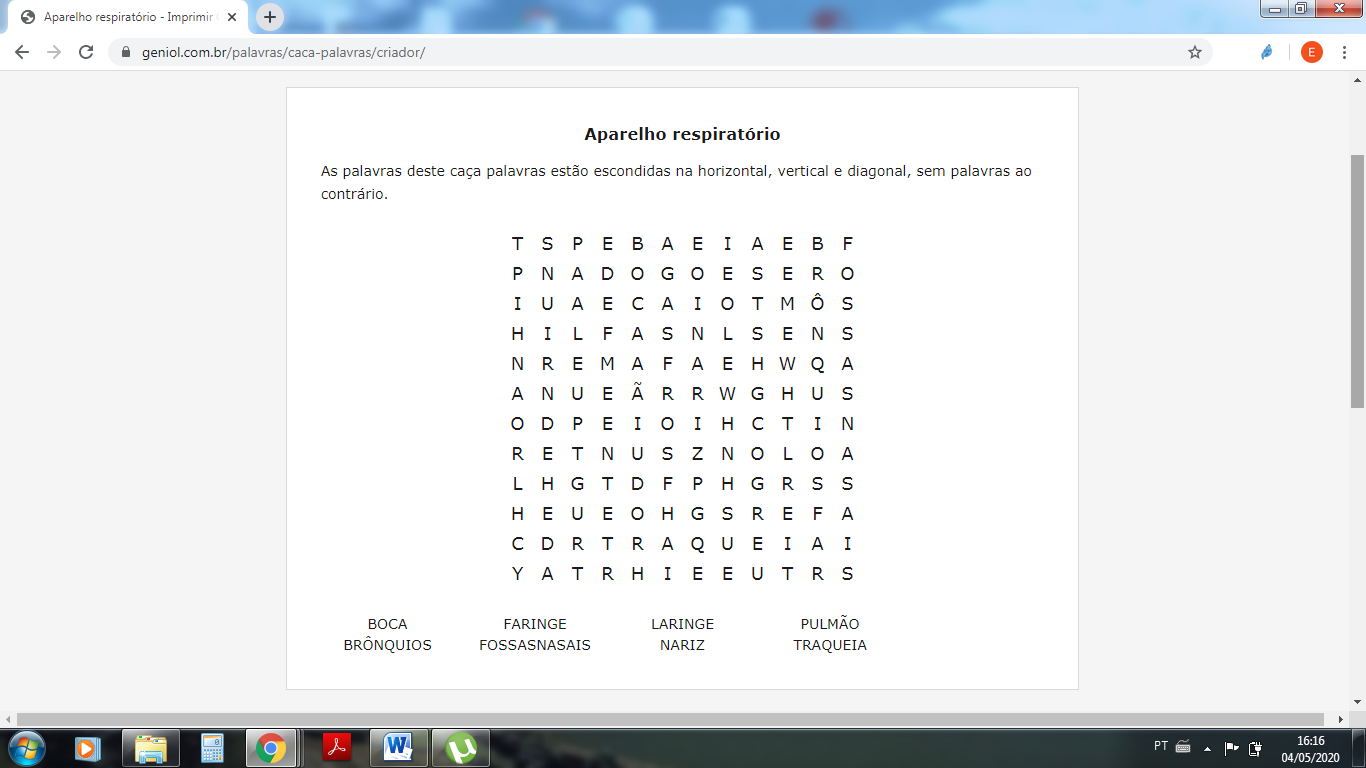 